МИНИСТЕРСТВО ОБРАЗОВАНИЯ РЕСПУБЛИКИ КАРЕЛИЯГОСУДАРСТВЕННОЕ БЮДЖЕТНОЕ ПРОФЕССИОНАЛЬНОЕ ОБРАЗОВАТЕЛЬНОЕ УЧРЕЖДЕНИЕ РЕСПУБЛИКИ КАРЕЛИЯ«ПЕТРОЗАВОДСКИЙ ЛЕСОТЕХНИЧЕСКИЙ ТЕХНИКУМ».                                                            Рассмотрено                      					Утверждено   Советом техникума				        		приказом    Протокол № 3								от «19» мая 2016 г.   от «19» мая 2016 г.                                       		№ 434ПОРЯДОК О ФОНДЕ ОЦЕНОЧНЫХ СРЕДСТВ2016 г.1. Общие положения1.1. Порядок о фонде оценочных средств (далее - Порядок) устанавливает правила оформления, систематизации, накопления учебно-методической документации по УД, ПМ, учебной/производственной практике и ГИА Государственного бюджетного профессионального образовательного учреждения Республики Карелия «Петрозаводский лесотехнический техникум» (далее - Техникум) по реализуемым основным профессиональным образовательным программам среднего профессионального образования в очной и заочной формах обучения.1.2. Настоящий Порядок разработан на основе Федерального закона от 29.12.2012 г. № 273-ФЗ «Об образовании в Российской Федерации», Порядка организации и осуществления образовательной деятельности по образовательным программам среднего профессионального образования, тверждённого Приказом Министерства образования и науки Российской Федерации от 14 июня 2013 г. № 464, Федеральных государственных образовательных стандартов среднего профессионального образования (ФГОС) (по реализуемым основным профессиональным образовательным программам); Письма Минобразования России от 05.04.1999 г. № 16-52-59 ин/16-13 «О рекомендациях по организации промежуточной аттестации обучающихся в образовательных учреждениях среднего профессионального образования», Положения по практике обучающихся, осваивающих основные профессиональные образовательные программы среднего профессионального образования, утвержденного приказом Министерства образования и науки Российской Федерации от 18.04.2013 г. № 291, Устава Техникума, Структуре о Фонде оценочных средств.1.3. В соответствии с федеральными государственными образовательными стандартами среднего профессионального образования для аттестации обучающихся на соответствие их персональных достижений поэтапным требованиям соответствующей ОПОП (текущая и промежуточная аттестация) в Техникуме создаются Фонды оценочных средств (далее - ФОС), позволяющие оценить знания, умения и освоенные компетенции
обучающихся.Целью создания ФОС техникума является установление соответствия уровня   подготовки обучающихся и выпускников требованиям ФГОС и ОПОП техникума в частности по реализуемым направлениям и профилям подготовки.1.4.	Фонды оценочных средств для текущей и промежуточной аттестации разрабатываются и утверждаются техникумом самостоятельно, а для государственной итоговой аттестации     -     разрабатываются и утверждаются техникумом после предварительного положительного заключения работодателей.1.5. Оценка качества освоения основных профессиональных образовательных программ включает текущий контроль знаний, промежуточную и государственную итоговую аттестацию обучающихся.Конкретные формы и процедуры текущего контроля знаний, промежуточной аттестации по каждой учебной дисциплине, профессиональному модулю, учебной/производственной практике и ГИА рассмотрены на заседании Педагогического совета, утверждены директором техникума.Оценка качества подготовки обучающихся и выпускников осуществляется в двух основных направлениях:-оценка уровня освоения дисциплин;-оценка компетенций обучающихся.1.8. Государственная итоговая аттестация выпускников техникума, освоивших    основные    профессиональные    образовательные    программы среднего   профессионального   образования,   включает защиту выпускной квалификационной работы (дипломная работа, дипломный проект).2. Структура фонда оценочных средств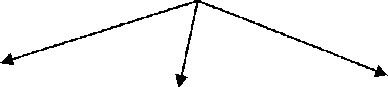 2.1. ФОС состоит из комплексов оценочных средств (далее - КОС) по УД, ПМ, учебной и производственной практикам, государственной (итоговой) аттестации.                                  ФОС по специальностиКОС по УД1.	КОС для текущего
контроля знаний, умений
обучающихся2.	КОС	для
промежуточной аттестации
обучающихсяПрограмма ГИАКОС по ПМ1 .КОС для текущего контроля     знаний, умений обучающихся2. КОС для промежуточнойаттестации обучающихсяЗ.КОС для квалификационного экзаменаФОС предназначен для оценки знаний, умений и освоенных обучающимися компетенций при текущем контроле знаний, промежуточной и государственной (итоговой) аттестации.Пользователями ФОС являются: администрация, преподаватели, обучающиеся Техникума.Заместитель директора по учебной работе: организует разработку и экспертизу оценочных средств, утверждает КОСы, осуществляет контроль за хранением и учетом ФОС, принимает меры по несанкционированному использованию оценочных средств.Старший методист техникума: осуществляет общее руководство разработкой ФОС, ведет учет и несет ответственность за хранение ФОС.Председатели ЦК: несут ответственность за разработку КОС по учебной дисциплине, профессиональному модулю, программе ГИА.Преподаватели: разрабатывают паспорта КОС, спецификации оценочных средств (далее - ОС), варианты оценочных средств (тексты ОКР, задания к лабораторно-практическим работам, задания к внеаудиторным самостоятельным работам, вопросы к дифференцированному зачету/зачету/экзамену, экзаменационные билеты, задания для исследовательских работ, выпускных квалификационных работ, тестовые задания, задания группам для деловых игр, проектные задания, реферативные задания, индивидуальные домашние задания и др.), принимают меры, исключающие несанкционированное использование оценочных средств, обеспечивают обучающихся примерами оценочных средств для их подготовки к аттестациям.Обучающиеся: используют примеры оценочных средств для подготовки к аттестациям, проходят аттестацию с использованием вариантов ОС.2.4. Преподавателями в соответствии с программами учебных дисциплин, профессиональных модулей, учебной и производственной практик разрабатываются паспорта КОС, спецификации ОС, варианты ОС, которые рассматриваются на заседании цикловой комиссии и утверждаются заместителем директора по учебной работе.2.5. Структурными элементами КОС по учебной дисциплине/профессиональному модулю являются:Паспорт КОС УД/ПМ (таблицы №1-6)Спецификация ОС Варианты ОС2.6.	ФОС включают оценочные материалы, которые классифицируются
по видам контроля:- текущий контроль осуществляется преподавателем в процессе изучения обучающимися учебного материала (входной контроль; контроль на   практических   занятиях, при выполнении лабораторных работ, при выполнении ОКР, при выполнении заданий к внеаудиторным самостоятельным работам, заданий для исследовательской работы, тестовых заданий, заданий группам для деловых игр, проектных и расчетных заданий, реферативных заданий, индивидуальных домашних заданий, заданий для курсовых работ и др.);- промежуточная аттестация осуществляется после изучения теоретического материала учебной дисциплины, МДК, профессионального модуля, прохождения учебной, производственной практики и т.п. (вопросы к дифференцированному зачету/зачету/экзамену, экзаменационные билеты);- государственная (итоговая) аттестация проводится государственной аттестационной комиссией после освоения ОПОП (выпускная квалификационная работа);3. Спецификация ОСОбязательным требованием является то, что количество вариантов каждого типа оценочного средства должно быть не менее пяти. Это позволит повысить достоверность результатов аттестации путем исключения несанкционированных действий со стороны аттестуемых.Допускается подбор и адаптация оценочных средств из числа имеющихся в образовательном учреждении или опубликованных в открытом доступе.В спецификации ОС отражаются:назначение;контингент аттестуемых;условия аттестации;время аттестации;система оценки выполнения заданий, решения задач и др.